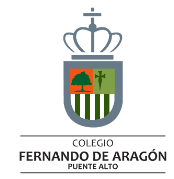 COLEGIO FERNANDO DE ARAGÓN  DEPARTAMENTO DE RELIGIÓNACTIVIDAD Nº 4 (Classroom)NIVEL: II° MEDIOUNIDAD: RELIGIOSIDAD POPULAR FECHA:28-08-2020RELIGIOSIDAD POPULAR (REPASO)RECUERDA: Por religión del pueblo, religiosidad popular o piedad popular, entendemos el conjunto de hondas creencias selladas por Dios, de las actitudes básicas que de esas convicciones derivan y las expresiones que las manifiestan. Se trata de la forma o de la existencia cultural que la religión adopta en un pueblo determinado. La religión del pueblo latinoamericano, en su forma cultural más característica, es expresión de la fe católica. Es un catolicismo popular.La religiosidad popular es sencillamente la religiosidad del pueblo, de las gentes que viven y no pueden por menos que expresar públicamente, con sincera y sencilla espontaneidad, su fe cristiana, recibida de generación en generación, y que ha ido configurando la vida y las costumbres de todo un pueblo.Las formas que adoptó la piedad religiosa desde el siglo XVIII, fueron múltiples: grandes festividades que congregaban a una población dispersa, como ocurría en las regiones mineras del norte chico y las zonas aledañas a Santiago, cultos locales al Sagrado Corazón de Jesús,  a la Virgen o a los santos, piedad doméstica sustentada en el rezo del rosario y todo tipo de oraciones y letanías. Dicha religiosidad se expresa a través de romerías, procesiones, medallas, velas, flores, ofrendas, exvotos, promesas, novenas, fiestas, etc.También son expresiones de religiosidad popular: el rezo del rosario, el vía-crucis, peregrinaciones, visitas a santuarios…Algunas de las expresiones de religiosidad popular las podemos encontrar en las fiestas de los pueblos en honor de Cristo, a la Virgen o a un Patrón o Patrona.En la devoción popular son fundamentales -hasta hoy- las grandes festividades religiosas como la Tirana, la Candelaria, la Virgen de Andacollo, Cruz de mayo y Cuasimodo. A veces, estas fiestas toman forma de grandes romerías que reúnen a peregrinos de toda la región; en otros casos, y de gran importancia, son las novenas que se realizan en privado, en las que se rezan rosarios y oraciones dedicadas a algún santo durante los nueve días previos a la fiesta. Otra expresión son las vigilias de canto a lo divino, durante las cuales un grupo de cantores canta en rueda, en torno a una imagen religiosa durante toda la noche de la fiesta. La religiosidad popular es propia del imaginario popular religioso del pueblo Latinoamericano.COLEGIO FERNANDO DE ARAGÓN                                                        Pje.:   25   /_____DEPARTAMENTO DE RELIGIÓNNIVEL: II°MEDIO                                                                                        Eval: _____________GUIA DE ACTIVIDADES N°4 (Classroom)Evaluación Unidad.Período: 31/08/2020 al 11/09/2020)            Contenido: La Religiosidad Popular (Retroalimentación)Objetivo: Recordar los aspectos más reelevantes de la Religiosidad PopularNOMBRE:________________________________Curso:________Fecha:____/_____/_________.LUEGO DE LEER EL TEXTO DE APOYO Y CER LOS VIDEOS EXPLICATIVOS DESARROLLA LAS SIGUIENTES ACTIVIDADES: 1.- La Religiosidad popular es:Parte de la vida de fe de las cultura Pre-colombinas.La forma o la existencia cultural que la religión adopta en un pueblo determinado.Una Manifestación de la fe traída de Europa.Adorar a los diversos dioses de los pueblos aborígenes.Una devoción Mariana de la gente sencilla.2.- La Religiosidad popular se conoce también como: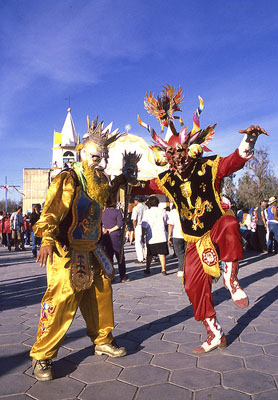 Piedad popularLibertad religiosaReligión del PuebloCatolicismo popularManifestaciones religiosas precolombinasa) II y V            b) III y IV            c) I, III y IV               d)  I, II y IV               e) II, III y  V3.- Una de los objetivos principales que busca el fiel  a través de la  religiosidad popular es:Entregar el amor a Dios a través de sacrificios humanosManifestar gratitud y solicitud a Dios a través  de la fe y una fuerte devoción La capacidad de los indígenas de celebrar la fe en un lenguaje diferente Superstición, magia, ritualismo, fetichismo…Encontrar el favor de Dios a través de sacrificios corporales4.- Dentro de las características propias de la religiosidad popular podemos destacar:Las mandasLas fiestas religiosasLa magiaLas romeríasEl ritualismoI, III y V           b) Sólo II              c) I, II, y IV                    d) II y III              e) Sólo V5.- La religiosidad popular surge durante la evangelización producto:Del sincretismo culturalDe la devoción popular De las fiestas paganas indígenasDe la devoción MarianaDel alboroto colectivo6.- ¿Cuál de las siguientes manifestaciones religiosas no corresponde a la Piedad Popular:Las animitasLas peregrinacionesLos sacramentosLas mandasLa devoción a los santos7.- Las formas de  manifestaciones religiosas que presenta la Religiosidad del pueblo latinoamericano se hacen presentes generalmente a través de grandes fiestas donde muchas veces se mezcla lo profano con lo divino. Cuál de las siguientes celebraciones no tiene relación con la religiosidad popular: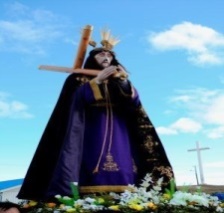 La fiesta de la virgen de AndacolloLa Purísima de Lo Vásquez Fiesta de Jesús Nazareno de CaguachLa Fiesta de CuasimodoLa Navidad8.- Una de las fiestas religiosas más grandes e importantes de nuestro país se celebran en la primera región, al interior de Iquique (Pampa del Tamarugal), y se conoce como:Purísima de lo VásquezJesús Nazareno de CaguachFiesta de la TiranaFiesta de la Virgen de AndacolloNinguna de las anteriores9.- En nuestro país encontramos diversas fiestas religiosas, donde se manifiesta la religiosidad popular, por ejemplo en la VIII  Región del Bío-Bío, el 20 de Enero,  se celebra:San ValentínSan Sebastián de YumbelSanta Teresa de los AndesDomingo de RamosLas Fiestas Patrias10.- Dentro de la devoción popular como forma de manifestar la fe también se encuentra el entusiasmo de los jóvenes, que a través de diversas maneras intentan dar a conocer su amor y agradecimientos a Dios. Un ejemplo de religiosidad popular juvenil, que se celebra todos los años en octubre en nuestro país es:La Peregrinación al Santuario de Lo VásquezLa Fiesta del Niño Dios de SotaquíLa Fiesta de Santa Rosa de PelequénLa Peregrinación al Santuario de Teresa de Los AndesLa Fiesta de San Pedro.11.- La religiosidad popular se manifiesta principalmente a través de:Las devociones al Sagrado Corazón de JesúsLa Devoción al PapaLa devoción a la Virgen MaríaLa devoción a los SantosLa devoción a la Santísima TrinidadI, III y IV              b) II y V             c) sólo IV             d) I y IV           e)  II,  III y V12.- La Religiosidad Popular es una forma de manifestar la fe que se da especialmente:En todo el mundoEn el Pueblo LatinoamericanoSólo en ChileEn España y AméricaEn América del Sur13.- Pequeños santuarios que se construyen en el lugar de alguna muerte trágica. Esta definición corresponde a: Las grutasLas animitasLas eremitasLos cementeriosLos altares14.- La religiosidad popular se manifiesta a través de diversas formas de vivir y expresar  la fe, especialmente católica, y una de ellas es a través de largas peregrinaciones, caminar de rodillas o diversos sacrificios para solicitar o pagar un favor divino. Estos actos son conocidos como: a) Sacrificios b) Devocionesc) Mandasd) Romeríase) Tributos divinos15.- A través de la piedad popular  “el creyente celebra el gozo de sentirse inmerso en medios de tantos hermanos, caminando juntos hacia Dios que los espera. Cristo mismo se hace peregrino y camina resucitado entre los pobres”. El texto presentado nos da a entender que la Religiosidad Popular es:I. Una expresión de fe en que Cristo es el invitado principalII. Que la devoción de los Santos y María son puentes de intercesión ante DiosIII. Que la religiosidad popular es propia de la devoción MarianaIV. Que esta experiencia muchas veces contiene historias de conversiónV. Que la clase social alta queda excluida de conocer la Piedad Popular.a) III y IV                b) I y II                 c) III y V                 d) I, II y IV                   e) II, III y IV16.- La Fiesta de la virgen de la Tirana se celebra en el Norte de Chile, el 16 de Julio de cada año, y esta forma de expresión religiosa está dedicada a la veneración de:La Purísima de Lo VásquezLa Virgen de GuadalupeLa Virgen de LourdesLa Virgen del CarmenLa Virgen del Rosario17.- También son expresiones de religiosidad popular: el rezo del rosario, el vía-crucis, peregrinaciones, visitas a santuarios… Uno de los santuarios religiosos más grandes, populares y visitados por la gente acá en Santiago está dedicado a la Patrona de Chile, la virgen del Carmen, nos referimos al: Santuario de lo VásquezTemplo Votivo de MaipúSantuario de Auco en Los AndesLa Iglesia de San FranciscoLa basílica de la Merced18.- La Fiesta Religiosa más importante del Archipiélago de Chiloé es conocida como: San Sebastián de YumbelNiño Dios de SotaquíJesús Nazareno de CaguachLa Fiesta de CuasimodoDía de Reyes.19.- La Imagen que tenemos a la derecha representa una de las Fiestas religiosas más importantes de nuestra larga costa y de los pescadores, dedicada a su santo patrono. Nos referimos a: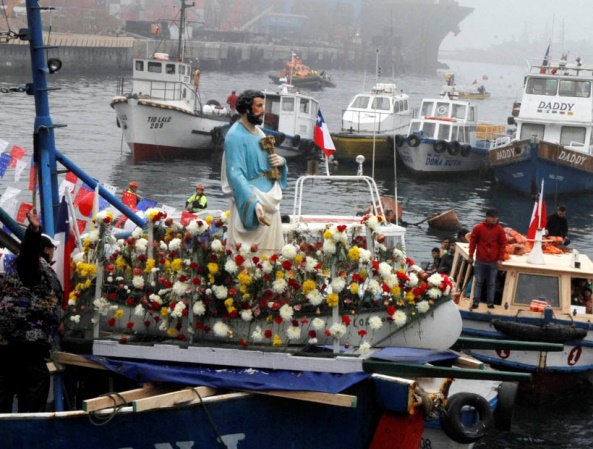 La Fiesta de la VendimiaLa Fiesta de San Francisco     La Fiesta de San JonásLa Fiesta de San PedroLa Fiesta de San Patricio20.- Según explica el Texto: Las novenas que se realizan en privado, en las que se rezan rosarios y oraciones dedicadas a algún santo durante los nueve días previos a la fiesta,  son otra forma de expresión de la religiosidad popular y durante sus vigilias un grupo de cantores canta en rueda, en torno a una imagen religiosa durante toda la noche de la fiesta: esta forma de expresión se llama:Canto a lo divinoCancionero religiosoCanto gregorianoCantores religiososCanciones de piedad popularIdentifica las siguientes imágenes de fiestas religiosas y coloca la letra de la alternativa correcta en el número correspondiente: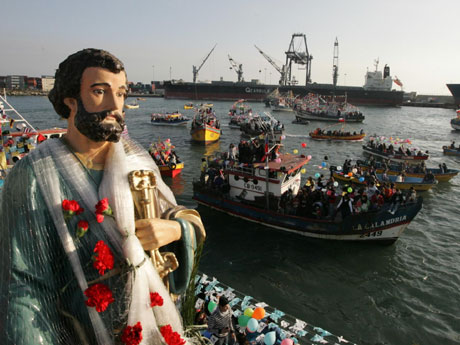 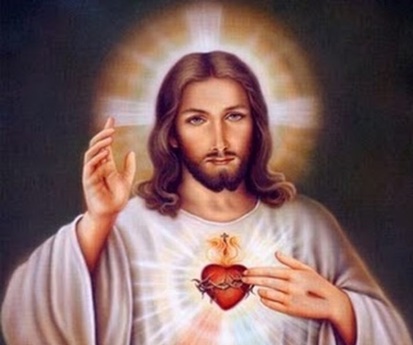 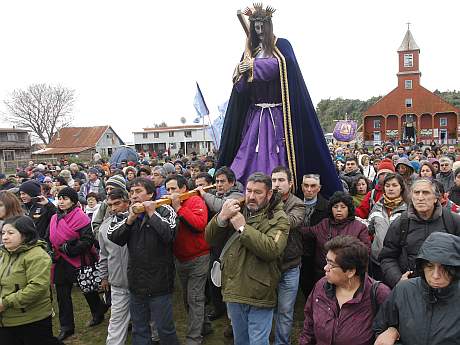            21.- ______                                22.- _______                                 23.- ______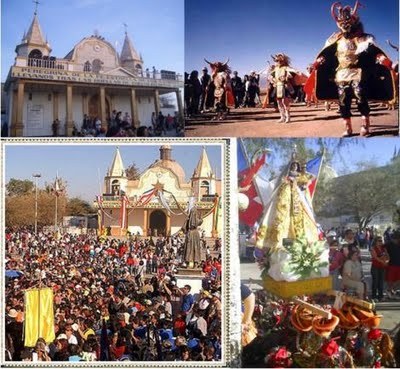 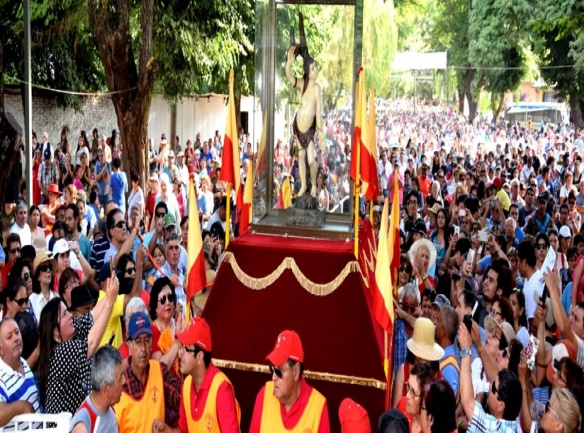                                    24.- _______                                                           25.-________Sagrado Corazón de JesúsFiesta de San Sebastián de YumbelFiesta de Jesús Nazareno de CaguachFiesta de La TiranaFiesta de San PedroRESUMEN: Para profundizar el contenido tratado, observa nuevamente estos interesantes videos sobre Las Fiestas religiosas de Chile, parte elemental de la Religiosidad Popular. Pincha los siiguientes links: https://www.youtube.com/watch?v=rk9ijy1HF3Uhttps://www.youtube.com/watch?v=W4shlEWQWPIDEBES ENVIAR TU GUÍA DESARROLLADA HASTA EL 11/09/2020DUDAS O CONSULTAS A TRAVÉS DE ESTE MEDIO O A LOS CORREOS:Prof. JUAN CLAUDIO PERALTA: juanclaudio.peralta@colegiofernandodearagon.clProf. SANDRA AGUILAR ROSAS: Sandra.aguilar@colegiofernandodearagon.clLA RELIGIOSIDAD POPULAR ES UNA  FORMA DE MANIFESTAR LA FE DEL PUEBLO.Buen trabajo!!!JCPM/jcpm
Nombre del Profesor(a):
Nombre del Profesor(a):Juan Claudio Peralta Munitajuanclaudio.peralta@colegiofernandodearagon.clSandra O. Aguilar Rosas sandra.aguilar@colegiofernandodearagon.clAsignatura:Asignatura:Religión – Retroalimentación y evaluación de la Unidad.Tiempo estimado: Tiempo estimado: 45 minutos Fecha de entrega: Fecha de entrega: 11-09-2020Objetivo: Recordar los aspectos más reelevantes de la Religiosidad Popular.Objetivo: Recordar los aspectos más reelevantes de la Religiosidad Popular.Objetivo: Recordar los aspectos más reelevantes de la Religiosidad Popular.Materiales necesarios:Internet, computador, tablet o celular, apunte de apoyo y guía de trabajo.Internet, computador, tablet o celular, apunte de apoyo y guía de trabajo.Internet, computador, tablet o celular, apunte de apoyo y guía de trabajo.INSTRUCCIONES: Lee el siguiente texto de apoyo con un resumen de la unidad de religiosidad popular con sus características y elementos que la constituyen. Complementa la información viendo los video anteriores de Youtube. Especialmente de  los Tesoros del Pueblo: Ej. https://www.youtube.com/watch?v=ZQqkqBF6BYIDesarrolla la guía que se presenta a continuación como evaluación de la Unidad.. Responder en este mismo archivo o bien anota SOLAMENTE las respuestas en tu cuaderno y tómale una foto para enviarla al correo correspondiente.Enviar hasta el 11/09/2020.Consultas y envío de actividades a los correos correspondientes.INSTRUCCIONES: Lee el siguiente texto de apoyo con un resumen de la unidad de religiosidad popular con sus características y elementos que la constituyen. Complementa la información viendo los video anteriores de Youtube. Especialmente de  los Tesoros del Pueblo: Ej. https://www.youtube.com/watch?v=ZQqkqBF6BYIDesarrolla la guía que se presenta a continuación como evaluación de la Unidad.. Responder en este mismo archivo o bien anota SOLAMENTE las respuestas en tu cuaderno y tómale una foto para enviarla al correo correspondiente.Enviar hasta el 11/09/2020.Consultas y envío de actividades a los correos correspondientes.INSTRUCCIONES: Lee el siguiente texto de apoyo con un resumen de la unidad de religiosidad popular con sus características y elementos que la constituyen. Complementa la información viendo los video anteriores de Youtube. Especialmente de  los Tesoros del Pueblo: Ej. https://www.youtube.com/watch?v=ZQqkqBF6BYIDesarrolla la guía que se presenta a continuación como evaluación de la Unidad.. Responder en este mismo archivo o bien anota SOLAMENTE las respuestas en tu cuaderno y tómale una foto para enviarla al correo correspondiente.Enviar hasta el 11/09/2020.Consultas y envío de actividades a los correos correspondientes.INSTRUCCIONES: Lee el siguiente texto de apoyo con un resumen de la unidad de religiosidad popular con sus características y elementos que la constituyen. Complementa la información viendo los video anteriores de Youtube. Especialmente de  los Tesoros del Pueblo: Ej. https://www.youtube.com/watch?v=ZQqkqBF6BYIDesarrolla la guía que se presenta a continuación como evaluación de la Unidad.. Responder en este mismo archivo o bien anota SOLAMENTE las respuestas en tu cuaderno y tómale una foto para enviarla al correo correspondiente.Enviar hasta el 11/09/2020.Consultas y envío de actividades a los correos correspondientes.